Нарисуйте снежинку ладонью 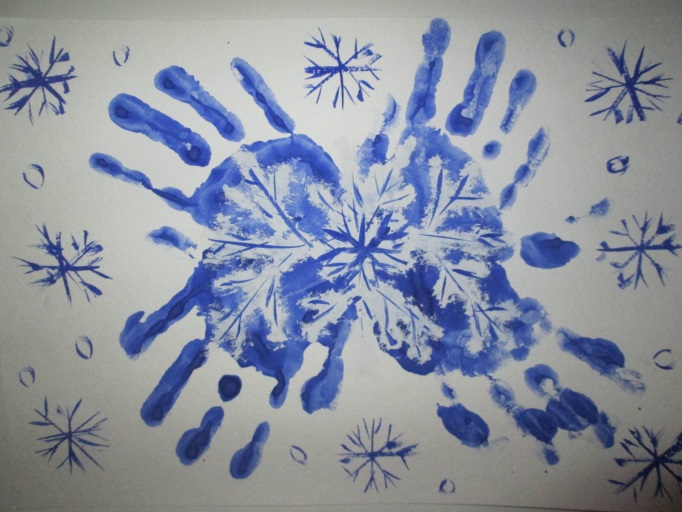 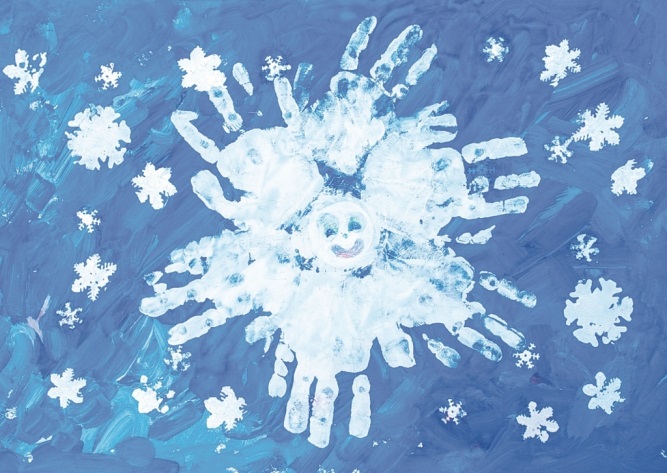 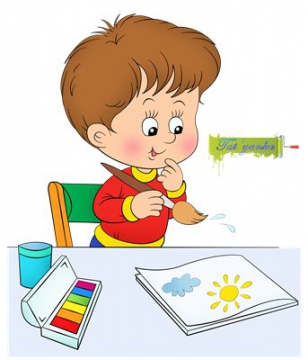 Наш адрес:Ленинградский проспект 58АТелефон: 28-86-10 28-86-11Адрес сайта:  http://mdou111.edu.yar.ruE-mail:   yardou111@yandex.ruМуниципальное дошкольное образовательное учреждение«Детский сад № 111»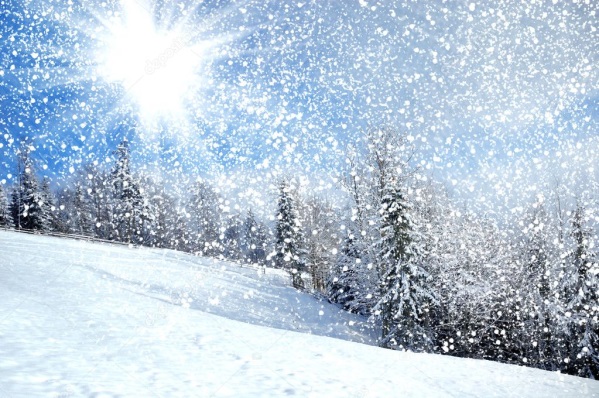 Консультационный пункт«Путешествие в зимний лес»                 Декабрь 2020Познакомьте ребенка со строительным материолом. Вместе постройте несколько доступных для данного возраста построек. 
Назовите строительный материал словами: кубик, кирпичик, крыша и назовите их цвет.

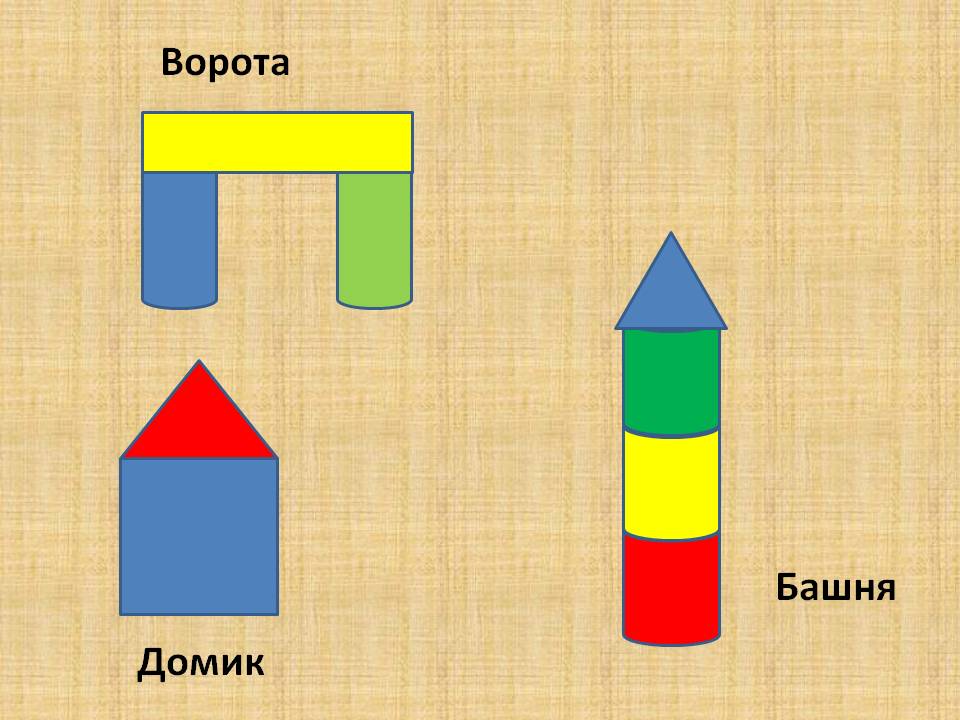 Прослушайте с ребенком аудиозапись или видеофрагмент песни «Снег-снежок». По возможности, выйдите на улицу  рассмотрите  снег и снежинки. Охарактеризуйте: яркий, белый, сверкающий, блестящий, пышный, колкий, холодный на ощупь, тает на ладони.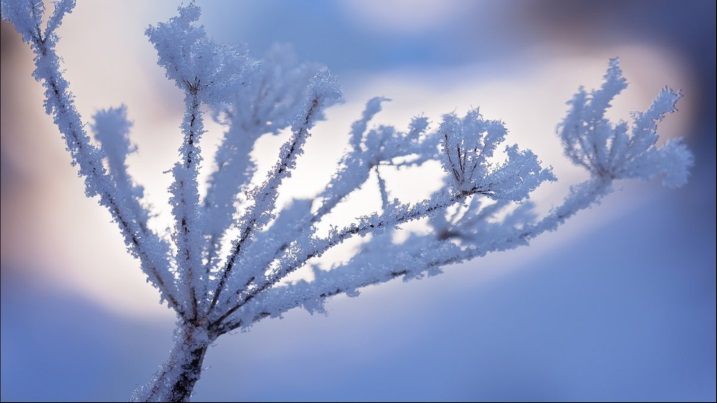 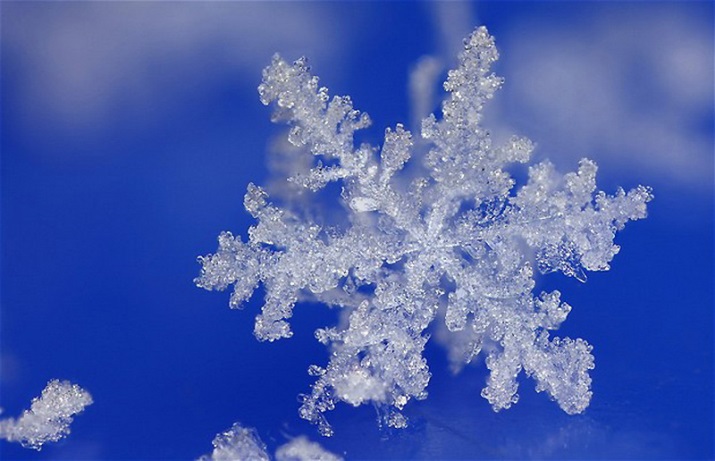 Песня «Снег-снежок» муз. МакшанцевойСнег-снежок, снег- снежок(сжимаем и разжимаем кулачки)По дорожке стелется.(разглаживаем руками дорожку)Снег-снежок, снег-снежок,(Снова сжимаем и разжимаем кулачки)Белая метелица,
(движение «Мотор» - сжимаем кулачки и крутим мотор)Снег-снежок, снег-снежок,(Сжимаем и разжимаем кулачки)Замело дорожки,(«Разглаживаем» дорожку)Снег-снежок, снег-снежок,(Сжимаем и разжимаем кулачки)Тает на ладошке.
(Переворачиваем ладошку вверх и смотрим на нее)Мы налепим снежков, вместе поиграем,(«Лепим» снежки)
И друг в друга снежки весело бросаем.